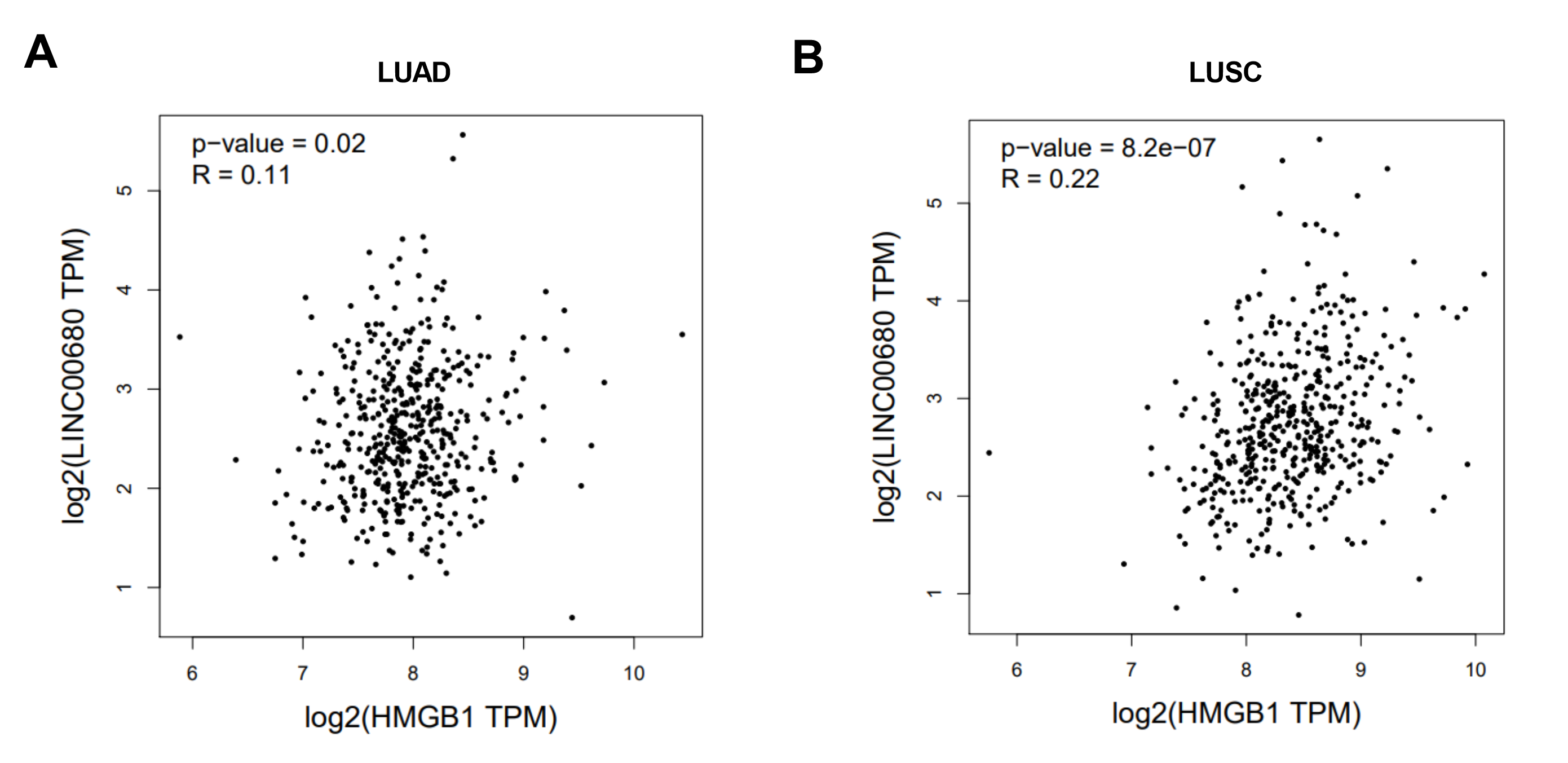 Supplement Figure Relationship between the expression of LINC00680 and HMGB1 in NSCLC.A-B GEPIA database (http://gepia.cancer-pku.cn) was employed to analyze the relationship between the expression of LINC00680 and HMGB1 in LUAD (A)  and LUSC (B).